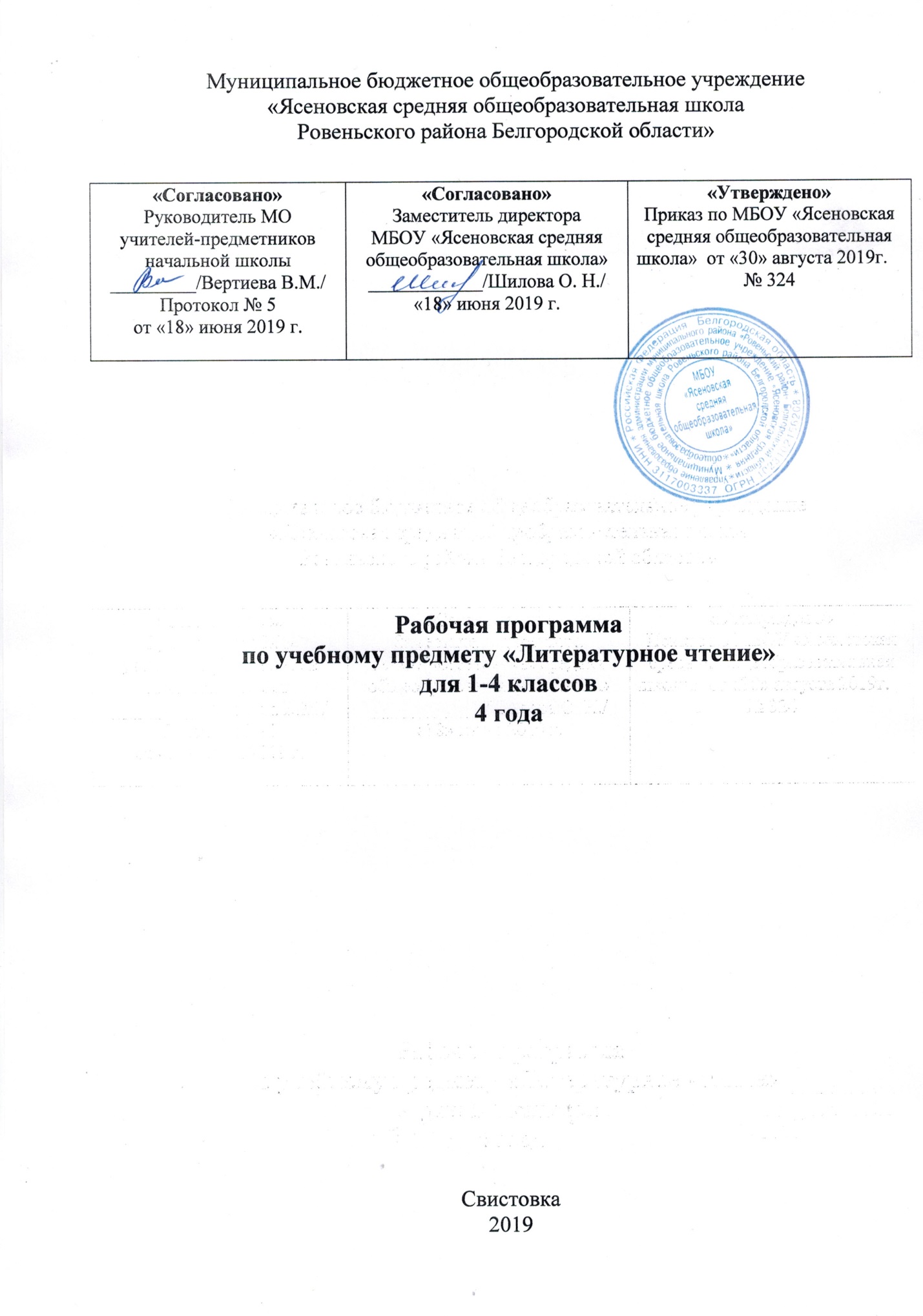  Пояснительная запискаРабочая программа по учебному предмету «Литературное чтение» разработана в соответствии с требованиями федерального государственного образовательного стандарта начального общего образования к результатам освоения младшими школьниками основ начального курса литературного чтения, на основе примерной программы по учебным предметам примерной программы по учебным предметам «Начальная школа. В 2 ч. Ч. 1. – 5-е издание, - М.: Просвещение, 2011. – (Стандарты второго поколения)», учебной предметной программы «Литературное чтение. Обучение грамоте»: 1 класс / Л. Е. Журова. – М.: Вентана-Граф, 2013, учебной предметной программы Литературное чтение: программа: 1-4 классы / Л. А. Ефросинина, М. И. Оморокова. – М.: Вентана-Граф, 2013.Рабочая программа ориентирована на УМК «Начальная школа XXI века» издательства «Вентана – Граф»:Ефросинина Л.А. Литературное чтение: 1 класс: учебник для учащихся общеобразовательных учреждений / Л.А. Ефросинина. – М.: Вентана-Граф.Ефросинина Л.А. Литературное чтение: уроки слушания: 1 класс: учебная хрестоматия для учащихся общеобразовательных учреждений/ авт.-сост. Л.А. Ефросинина. – М.:Вентана-Граф.Журова Л.Е. Букварь: 1 класс: учебник для учащихся общеобразовательных учреждений: в 2 ч. / Л. Е. Журова, М. И. Евдокимова. – М.: Вентана-Граф. Литературное чтение: 2 класса: учебник для общеобразовательных учреждений: В 2 ч. / (авт. – сост. Л. А. Ефросинина) - 6-е изд., дораб. — М.: Вентана-Граф.Ефросинина Л.А. Литературное чтение: уроки слушания: 2 класс: учебная хрестоматия для учащихся общеобразовательных учреждений/ авт.-сост. Л.А. Ефросинина. – М.:Вентана-Граф.Литературное чтение:  3 класс: учебник для общеобразовательных учреждений: В 2 ч. / (авт. – сост. Л. А. Ефросинина,  М. И. Оморокова) - 4-е изд., дораб. — М.: Вентана-Граф.Ефросинина Л.А. Литературное чтение: уроки слушания: 3 класс: учебная хрестоматия для учащихся общеобразовательных учреждений/ авт.-сост. Л.А. Ефросинина. – М.:Вентана-Граф.Литературное чтение:  4 класс: учебник для общеобразовательных учреждений: В 2 ч. / (авт. – сост. Л. А. Ефросинина,  М. И. Оморокова) - 3-е изд., дораб. — М.: Вентана-Граф.Ефросинина Л.А. Литературное чтение: уроки слушания: 1 класс: учебная хрестоматия для учащихся общеобразовательных учреждений/ авт.-сост. Л.А. Ефросинина. – М.:Вентана-Граф.Ефросинина Л. А. Книгочей: словарь – справочник по литературному чтению: 1- 4 классы: для младших школьников/ Л. А. Ефросинина. – М.: Вентана – Граф.Количество часов на уровень: 540 часовКоличество часов на учебный год: 1 класс – 132 часа (обучение грамоте – 92 часа, литературное чтение – 40 часов)2 класс – 136 часов3 класс – 136 часов4 класс – 102 часовКоличество контрольных работ1 класс: комплексная проверочная работа, которая проводится не позднее 25 апреля;2 класс: 4 контрольные работы3 класс: 8 контрольных работ 4 класс: 8 контрольных работПланируемые результаты освоения учебного предмета «Литературное чтение»В результате изучения курса «Литературное чтение» обучающийся на уровне начального общего образования:Виды речевой и читательской деятельностиВыпускник научится:- осознавать значимость чтения для дальнейшего обучения, саморазвития; воспринимать чтение как источник эстетического, нравственного, познавательного опыта; понимать цель чтения: удовлетворение читательского интереса и приобретение опыта чтения, поиск фактов и суждений, аргументации, иной информации;- прогнозировать содержание текста художественного произведения по заголовку, автору, жанру и осознавать цель чтения;- читать со скоростью, позволяющей понимать смысл прочитанного;различать на практическом уровне виды текстов (художественный, учебный, справочный), опираясь на особенности каждого вида текста;- читать (вслух) выразительно доступные для данного возраста прозаические произведения и декламировать стихотворные произведения после предварительной подготовки;- использовать различные виды чтения: изучающее, выборочное ознакомительное, выборочное поисковое, выборочное просмотровое в соответствии с целью чтения (для всех видов текстов);ориентироваться в содержании художественного, учебного и научно-популярного текста, понимать его смысл (при чтении вслух и про себя, при прослушивании):  - для художественных текстов: определять главную мысль и героев произведения; воспроизводить в воображении словесные художественные образы и картины жизни, изображенные автором; этически оценивать поступки персонажей, формировать свое отношение к героям произведения; определять основные события и устанавливать их последовательность; озаглавливать текст, передавая в заголовке главную мысль текста; находить в тексте требуемую информацию (конкретные сведения, факты, описания), заданную в явном виде; задавать вопросы по содержанию произведения и отвечать на них, подтверждая ответ примерами из текста; объяснять значение слова с опорой на контекст, с использованием словарей и другой справочной литературы;- для научно-популярных текстов: определять основное содержание текста; озаглавливать текст, в краткой форме отражая в названии основное содержание текста; находить в тексте требуемую информацию (конкретные сведения, факты, описания явлений, процессов), заданную в явном виде; задавать вопросы по содержанию текста и отвечать на них, подтверждая ответ примерами из текста; объяснять значение слова с опорой на контекст, с использованием словарей и другой справочной литературы; - использовать простейшие приемы анализа различных видов текстов:для художественных текстов: устанавливать взаимосвязь между событиями, фактами, поступками (мотивы, последствия), мыслями, чувствами героев, опираясь на содержание текста; - для научно-популярных текстов: устанавливать взаимосвязь между отдельными фактами, событиями, явлениями, описаниями, процессами и между отдельными частями текста, опираясь на его содержание; - использовать различные формы интерпретации содержания текстов:- для художественных текстов: формулировать простые выводы, основываясь на содержании текста; составлять характеристику персонажа; текст, опираясь на некоторые его жанровые, структурные, языковые особенности; устанавливать связи, отношения, не высказанные в тексте напрямую, например, соотносить ситуацию и поступки героев, объяснять (пояснять) поступки героев, опираясь на содержание текста; - для научно-популярных текстов: формулировать простые выводы, основываясь на тексте; устанавливать связи, отношения, не высказанные в тексте напрямую, например, объяснять явления природы, пояснять описываемые события, соотнося их с содержанием текста;- ориентироваться в нравственном содержании прочитанного, самостоятельно делать выводы, соотносить поступки героев с нравственными нормами (только для художественных текстов);различать на практическом уровне виды текстов (художественный и научно-популярный), опираясь на особенности каждого вида текста (для всех видов текстов);- передавать содержание прочитанного или прослушанного с учетом специфики текста в виде пересказа (полного или краткого) (для всех видов текстов);- участвовать в обсуждении прослушанного/прочитанного текста (задавать вопросы, высказывать и обосновывать собственное мнение, соблюдая правила речевого этикета и правила работы в группе), опираясь на текст или собственный опыт (для всех видов текстов).Выпускник получит возможность научиться:- осмысливать эстетические и нравственные ценности художественного текста и высказывать суждение;- осмысливать эстетические и нравственные ценности художественного текста и высказывать собственное суждение;- высказывать собственное суждение о прочитанном (прослушанном) произведении, доказывать и подтверждать его фактами со ссылками на текст;- устанавливать ассоциации с жизненным опытом, с впечатлениями от восприятия других видов искусства; - составлять по аналогии устные рассказы (повествование, рассуждение, описание).Круг детского чтения (для всех видов текстов)Выпускник научится:- осуществлять выбор книги в библиотеке (или в контролируемом Интернете) по заданной тематике или по собственному желанию;- вести список прочитанных книг с целью использования его в учебной и внеучебной деятельности, в том числе для планирования своего круга чтения;- составлять аннотацию и краткий отзыв на прочитанное произведение по заданному образцу.Выпускник получит возможность научиться:- работать с тематическим каталогом;- работать с детской периодикой;- самостоятельно писать отзыв о прочитанной книге (в свободной форме).Литературоведческая пропедевтика (только для художественных текстов)Выпускник научится:- распознавать некоторые отличительные особенности художественных произведений (на примерах художественных образов и средств художественной выразительности);- отличать на практическом уровне прозаический текст
от стихотворного, приводить примеры прозаических и стихотворных текстов;различать художественные произведения разных жанров (рассказ, басня, сказка, загадка, пословица), приводить примеры этих произведений; находить средства художественной выразительности (метафора, олицетворение, эпитет).Выпускник получит возможность научиться:- воспринимать художественную литературу как вид искусства, приводить примеры проявления художественного вымысла в произведениях;- сравнивать, сопоставлять, делать элементарный анализ различных текстов, используя ряд литературоведческих понятий (фольклорная и авторская литература, структура текста, герой, автор) и средств художественной выразительности (иносказание, метафора, олицетворение, сравнение, эпитет); определять позиции героев художественного текста, позицию автора художественного текста.Творческая деятельность (только для художественных текстов)Выпускник научится:- создавать по аналогии собственный текст в жанре сказки и загадки;- восстанавливать текст, дополняя его начало или окончание, или пополняя его событиями;- составлять устный рассказ по репродукциям картин художников и/или на основе личного опыта;- составлять устный рассказ на основе прочитанных произведений с учетом коммуникативной задачи (для разных адресатов).Выпускник получит возможность научиться:- вести рассказ (или повествование) на основе сюжета известного литературного произведения, дополняя и/или изменяя его содержание, например, рассказывать известное литературное произведение от имени одного из действующих лиц или неодушевленного предмета;- писать сочинения по поводу прочитанного в виде читательских аннотации или отзыва;- создавать серии иллюстраций с короткими текстами по содержанию прочитанного (прослушанного) произведения;создавать проекты в виде книжек-самоделок, презентаций с аудиовизуальной поддержкой и пояснениями;- работать в группе, создавая сценарии и инсценируя прочитанное (прослушанное, созданное самостоятельно) художественное произведение, в том числе и в виде мультимедийного продукта (мультфильма).Содержание учебного предмета «Литературное чтение»1 классВ период обучения грамоте 1 ч в неделю проводится урок литературного слушания, после обучения грамоте — 4 ч в неделю уроки литературного чтения, включающие в себя уроки слушания и работы с детскими книгами. Общее количество часов зависит от продолжительности букварного периода. Если букварный период заканчивается в первом полугодии, то общее число уроков 84 (16 уроков литературного слушания в первом полугодии и 68 ч литературного чтения и слушания во втором полугодии). Возможны и другие варианты, зависящие от готовности класса.Виды речевой и читательской деятельностиАудирование (слушание). Восприятие литературного произведения. Умение слушать и понимать фольклорные и литературные произведения. Обоснование суждений «нравится — не нравится». Элементарная оценка эмоционального состояния героев (весел, печален, удивлён и пр.), сравнение действии и поступков героев. Умение узнавать произведения разных жанров (стихи, рассказы, сказки, произведения малого фольклора).Чтение. Плавное чтение вслух по слогам и целыми словами со скоростью, соответствующей индивидуальным возможностям учащихся. Выразительное чтение с интонациями, соответствующими знакам препинания. Чтение наизусть небольших стихотворений, прозаических отрывков (2-3 предложения).Работа с текстом. Практическое отличие текста от набора предложений. Выделение абзаца, смысловых частей под руководством учителя. Знание структуры текста: начало текста, концовка, умение видеть последовательность событий. Озаглавливание текста (подбор заголовков). Составление схематического или картинного плана под руководством учителя. Универсальные учебные действия (УУД):  воспринимать прослушанные или прочитанные произведения разных жанров, слушать и слышать художественное слово, речь учителя и одноклассников;читать осознанно и выразительно доступные по объёму произведения; понимать учебную задачу;отвечать на вопросы (по содержанию произведения, выявляющие характер отношений между героями произведений, побуждающие давать оценку событиям и поступкам героев, требующие от обучающегося поставить себя на место героя произведения, выявляющие эмоциональное отношение ученика к событиям и героям произведений);выделять положительных и отрицательных героев;овладевать алгоритмом учебных действий (подготовка выразительного чтения, чтения наизусть, чтения по ролям, пересказа подробного и краткого, характеристики героя, произведения, книги); строить высказывания, учитывающие различные коммуникативные задачи;ориентироваться в книге по названию, оглавлению, определять жанр и тему произведения;осознавать героическое прошлое своей страны и народа, знакомясь с образцами доступных литературных произведений;различать произведения разных жанров (стихотворение
сказку, рассказ, загадку, пословицу, потешку); сравнивать произведения по жанру, теме, авторской принадлежности;прогнозировать содержание произведения или книги до
чтения (выделение фамилии автора, заголовка, подзаголов
ка; определение темы и жанра);составлять модели (моделирование обложек к произведению). Круг чтенияПроизведения устного народного творчества русского и других народов: сказки, песни, малые жанры фольклора; сравнение тем произведений фольклора разных народов. Стихотворные произведения русских и зарубежных поэтов-классиков XX в., произведения детских поэтов и писателей, раскрывающие разнообразие тематики, жанров, национальные особенности литературы. Юмористические произведения.Примерная тематика. Произведения фольклора и авторские произведения о Родине, о природе, о детях, о человеке и его отношении к другим людям, к животным, к природе; о дружбе, правде, добре и зле.Жанровое разнообразие. Сказки (народные и авторские), рассказы, стихотворения, загадки, скороговорки, потешки, шутки, пословицы, считалки.Литературоведческая пропедевтикаОриентировка в литературоведческих понятиях: произведение, фольклор, сказка, загадка, пословица, поговорка, потешка, стихотворение, комикс, автор, заглавие, тема, литературный герой, абзац.Универсальные учебные действия (УУД):распознавать произведения фольклора по жанрам;усваивать с помощью моделирования литературоведческие
понятия;использовать в устной речи изученные литературоведческие
понятия.Творческая деятельность учащихся (на основе литературных произведений)Проявление интереса к словесному творчеству, участие коллективном сочинении небольших сказок и историй. Разыгрывание небольших литературных произведений, чтение текста по ролям, участие в театрализованных играх. Сочинение историй с литературными героями. Рассказывание небольших сказок и историй от лица героев.Универсальные учебные действия (УУД):понимать и формулировать творческую задачу;инсценировать сцены из сказок и рассказов;создавать истории с героями изученных произведений.Чтение: работа с информациейСбор информации о книге с опорой на внешние показатели и иллюстративный материал.Таблица и схема. Чтение данных в таблице, заполнение под руководством учителя несложных таблиц информацией о произведении и книге.Универсальные учебные действия (УУД):находить информацию о героях произведения;вычленять основные события в произведении и устанавливать их последовательность;моделировать отношения между героями произведений.Межпредметные связи:с уроками письма (русского языка): запись отдельных выражений, предложений, абзацев из текстов изучаемых произ
ведений;с уроками изобразительного искусства: иллюстрирование
отдельных эпизодов и небольших произведений; рассматривание и сравнение иллюстраций разных художников к одной и той же книге;2 класс Виды речевой и читательской деятельностиАудирование (слушание). Восприятие литературного произведения. Восприятие на слух произведений из круга чтения, умение слушать и слышать художественное слово. Создание условий для развития полноценного восприятия произведения. Эмоциональная реакция учащихся на прочитанное и понимание авторской точки зрения. Выражение своего отношения к произведению, к героям, их поступкам. Сравнение персонажей одного произведения, а также различных произведений (сказок разных народов, героев народных сказок, выявление их сходства и различий). Оценка эмоционального состояния героев, их нравственных позиций. Понимание отношения автора к героям произведения.Чтение. Осознанное правильное плавное чтение вслух с переходом на чтение целыми словами вслух небольших по объёму текстов. Обучение чтению молча на небольших текстах или отрывках. Выразительное чтение небольших текстов или отрывков. Формирование умения самоконтроля и самооценки навыка чтения.Работа с текстом. Понимание слов и выражений, употребляемых в тексте. Различие простейших случаев многозначности, выделение сравнений. Деление текста на части и составление простейшего плана под руководством учителя; определение основной мысли произведения при помощи учителя. Пересказ по готовому плану; самостоятельная работа по заданиям и вопросам к тексту произведения.Универсальные учебные действия (УУД):воспринимать прослушанное или прочитанное произведение;читать самостоятельно небольшие произведения и детскиекниги объёмом 1-2 страницы;овладевать умениями читать вслух, молча, выразительно;понимать роль чтения и использовать умение читать для решения познавательных и коммуникативных задач;воспринимать духовно-нравственные, эстетические и морально-этические ценности и идеалы (на примерах поступков героев литературных произведений, входящих в круг чтения второклассников);понимать учебную задачу, определять способы её решения;анализировать тексты произведений разных жанров (определять тему, понимать главную мысль произведения, делить текст на смысловые части и составлять план);определять примерную тему книги по обложке и иллюстрациям;выделять положительных и отрицательных героев, сравнивать героев произведений;отвечать на вопросы (по содержанию произведения, выявляющие характер отношений между героями произведений,побуждающие дать оценку событиям и поступкам героев, требующие от обучающегося поставить себя на место героя произведения, выявляющие эмоциональное отношение ученика к событиям и героям произведений);формулировать высказывание (о произведении, о героях);планировать действия в соответствии с поставленной учебной задачей (выразительное чтение, чтение наизусть и по ролям, подробный пересказ) и контролировать этапы выполнения задачи;использовать знаково-символическое моделирование для решения читательских задач (определения темы, жанра и авторской принадлежности произведения и книги);группировать книги по темам, жанрам, авторской принадлежности;объяснять значения слов, подбирать синонимы к словам из произведения, сравнивать прямое и контекстное значения слова;сравнивать произведения по жанру, теме, авторской принадлежности;составлять модели, использовать готовые модели, дополнять и сравнивать модели (на примере моделирования обложек к произведению).Круг чтенияПроизведения фольклора русского народа и народов других стран: пословица, скороговорка, загадка, потешка, закличка, песня, сказка, былина. Сравнение произведений фольклора разных народов. Произведения русских и зарубежных писателей-классиков, произведения современных детских писателей. Произведения о жизни детей разных народов и стран. Приключенческая детская книга. Научно-популярные произведения; сказка, рассказ; справочная детская литература: книги-справочники, словари.Примерная тематика. Произведения о Родине, о родной природе, о человеке и его отношении к другим людям, к природе, к труду; о жизни детей, о дружбе и товариществе; о добре и зле, правде и лжи.Жанровое разнообразие. Сказки (народные и авторские), рассказы, басни, стихотворения, загадки, пословицы, считалки, потешки, былины.Работа с книгой. Элементы книги: обложка, переплёт, титульный лист, оглавление, иллюстрация. Детские газеты и журналы. Сведения об авторе, элементарные знания о времени написания произведения. Литературоведческая пропедевтикаОриентировка в литературоведческих понятиях: литературное произведение, фольклор, произведения фольклора, народная сказка, стихотворение, рассказ, история, быль, былина, бытовая сказка, сказка о животных, волшебная сказка, присказка, зачин, небылица, потешка, шутка, скороговорка, герой произведения, события реальные и вымышленные, название произведения (фамилия автора, заглавие), диалог, рифма, обращение, сравнение, информация.  Универсальные учебные действия (УУД):усваивать с помощью моделирования литературоведческие понятия;группировать пословицы и загадки по темам и видам;характеризовать жанры и темы изучаемых произведений;использовать в речи литературоведческие понятия (жанр, тема, диалог, обращение, автор произведения, герой произведения). Творческая деятельность учащихся (на основе литературных произведений)Проявление интереса к словесному творчеству, участие в сочинении небольших сказок и историй. Рассказывание сказок от лица одного из её персонажей. Придумывание продолжения произведения (сказки, рассказа), изменение начала и продолжения произведения. Коллективные творческие Работы. («Мир сказок», «Сказочные герои», «Герои народных сказок», «Теремок для любимых героев» и т. д.). Подготовка   и проведение уроков-сказок, уроков-утренников, уроков-конкурсов, уроков-игр.Универсальные учебные действия (УУД):понимать позицию автора текста и выражать свою точку зрения (через выразительное чтение, творческий пересказ);читать выразительно по ролям, инсценировать небольшие произведения или отдельные эпизоды;создавать истории о героях произведений.Чтение: работа с информациейИнформация: книга, произведение, автор произведения, жанр, тема.Сбор информации с опорой на аппарат книги (титульный лист, аннотация, предисловия «Об авторе», «От автора»). Составление таблиц (имена героев, действия, позиция автора, мнение читателя). Чтение данных в таблице и использование их для характеристики героев, произведений, книг. Заполнение и дополнение схем об авторах, жанрах, темах, типах книг.Универсальные учебные действия (УУД):искать, находить и выделять нужную информацию о героях и их поступках, о произведении или книге;слушать ответы одноклассников на вопросы по изучаемому
произведению; дополнять и уточнять их ответы, подтверждая информацией из текста произведения;понимать информацию, данную в тексте, и на её основе дополнять таблицы и схемы недостающей информацией.Межпредметные связи:с уроками русского языка: составление и запись предложений и мини-текстов (рассказов, сказок) о героях литературных произведений;с уроками изобразительного искусства: иллюстрирование отдельных произведений, оформление творческих работ, участие в выставках рисунков по изученным произведениям;с уроками музыки: слушание музыкальных произведений по теме изученных произведений (народные хороводные и колыбельные песни, авторские колыбельные песни);с уроками технологии: изготовление книг-самоделок, ремонт книг, практическое знакомство с элементами книги, уроки коллективного творчества (аппликация, лепка, лего- конструкции к изученным произведениям или разделам.3 класс Виды речевой и читательской деятельностиАудирование (слушание). Восприятие литературного произведения. Восприятие произведений разных жанров из круга чтения; понимание главной мысли.Изучение произведений одного и того же жанра или произведений одного и того же автора в сравнении; особенности произведения (композиция текста, язык произведения, изображение героев). Сравнение героев разных произведений, анализ их поступков, выделение деталей для характеристики; определение времени и места событий, выделение описания пейзажа и портрета героя. Выявление авторской позиции и формирование своего отношения к произведению и героям.Чтение. Чтение вслух и молча небольших произведений или глав из произведений целыми словами. Умение читать выразительно текст произведения, передавая отношение к событиям, героям, выбирая соответствующий содержанию и смыслу текста интонационный рисунок.Работа с текстом. Осознание последовательности и смысла событий. Вычленение главной мысли текста. Определение поступков героев и их мотивов; сопоставление поступков персонажей и их оценка. Нахождение в произведении слов и выражений, характеризующих героев и события; выявление авторской позиции и своего отношения к событиям и персонажам.Работа со структурой текста. Начало, развитие, концовка; деление текста на части и озаглавливание частей; составление плана под руководством учителя. Пересказ содержания текста (подробно и кратко) по готовому плану. Самостоятельное выполнение заданий к тексту.Универсальные учебные действия (УУД):- понимать роль чтения и использовать умение читать для решения познавательных и коммуникативных задач; понимать и ставить учебную задачу, определять способы её решения, проводить самоконтроль и самооценку, сравнивая результат своей работы с образцом, находить неточности и ошибки; корректировать — вносить исправления, дополнения и изменения по результатам оценки своей деятельности; Круг чтенияПроизведения устного народного творчества русского народа и других народов. Стихотворные и прозаические произведения отечественных и зарубежных писателей. Художественные и научно-популярные рассказы и очерки. Справочная литература: словари, детские энциклопедии, книги-справочники.Примерная тематика. Произведения о Родине, о героических подвигах во имя Родины, о людях и их отношении к Родине, к труду, друг к другу, природе и жизни; о чувствах людей и нравственных основах взаимоотношений (добро, зло, честь, долг, совесть, любовь, ненависть, дружба, правда, ложь и т. д.).Жанровое разнообразие. Более сложные, чем изучаемые в 1 и 2 классах, по структуре сказки, рассказы, басни, былины, сказы, легенды, стихотворные произведения (наблюдение за ритмическим рисунком, рифмой, строкой, строфой).Народная сказка: замедленность действия за счёт повторов, включения песенок и прибауток, наличие волшебных превращений, присказки, зачины и их варианты, особые концовки. Идея победы добра над злом, правды над кривдой. Реальность и нереальность событий. Герои положительные и отрицательные.Былина: особенности изображения персонажей (гиперболизация), особенности былинного стиха, повторы.Литературная (авторская) сказка: сходство с народной сказкой: сказочные герои, повторы, структурное сходство; особенности: особый поэтический язык писателя, лиричность и яркость образов, эмоциональные переживания.Художественные рассказы: изображение явлений и героев; наличие диалогической речи, эпитетов, сравнений, устойчивых выражений.Рассказы-описания (научно-художественные рассказы) — промежуточный жанр между художественными и научно-популярными рассказами. Особенности этого жанра: описание образов природы в художественной форме и наличие фактической информации.Литературоведческая пропедевтикаОриентировка в литературоведческих понятиях: литература, фольклор, литературное произведение. Литературные жанры: сказка, былина, сказ, пословица, загадка, рассказ, стихотворение, басня, пьеса-сказка, быль.Присказка, зачин, диалог, произведение (художественное произведение, научно-художественное, научно-популярное). Герой (персонаж), портрет героя, пейзаж. Стихотворение, рифма, строка, строфа. Средства выразительности: логическая пауза, темп, ритм.Универсальные учебные действия (УУД):сравнивать фольклорные и авторские произведения с «бродячим» сюжетом, указывать их сходство и различия;отличать прозаический текст от стихотворного, научно-популярный от художественного;сравнивать тексты малых жанров фольклора по структуре; пользоваться изученными литературоведческими понятиями.Творческая деятельность учащихся (на основе литературных произведений)Развитие интереса к художественному слову. Сочинение (по аналогии с произведениями фольклора) загадок, потешек, небылиц, сказок, забавных историй с героями изученных произведений. «Дописывание», «досказывание» известных сюжетов.Коллективная творческая работа по изученным произведениям во внеурочное время (в группе продлённого дня, в творческой мастерской, в литературном кружке или на факультативных занятиях): «Дорога сказок», «Город героев», «Сказочный дом» и т. д. Проведение литературных игр, конкурсов, утренников, уроков-отчётов.Универсальные учебные действия (УУД):понимать и формулировать самостоятельно творческую учебную задачу;распределять роли и функции участников при выполнении коллективных творческих проектов;интерпретировать текст произведения (рассказывать от лица одного из героев произведения или от первого лица); востанавливать деформированный план по тексту;инсценировать художественные произведения, моделировать «живые картины»;создавать по аналогии произведения разных жанров; сочинять стихотворные тексты по заданным строфам и рифмам.Чтение: работа с информациейИнформация о книге, произведении, авторе произведения или книги. Получение информации с опорой на аппарат книги (титульный лист, оглавление, аннотация, предисловие/послесловие «Об авторе», «От автора»). Умение пользоваться справочниками и словарями, находить информацию о героях, произведениях и книгах.Оформление информации в виде моделей, схем, таблиц.Использование готовых таблиц с информацией для характеристики героев, книг, произведений.Универсальные учебные действия (УУД):воспринимать чтение как средство получения информации и удовлетворения личных познавательных запросов;выполнять практико-ориентированные задания: находить информацию в тексте изучаемого произведения, интерпретировать текст, оценивать содержание и языковые особенности;устанавливать последовательность событий в тексте произведения и анализировать причинно-следственные связи;синтезировать, выделять главную и дополнительную информацию (о произведении, героях и их поступках);понимать информацию, данную в тексте, и на её основе дополнять таблицы и схемы недостающей информацией, сравнивать информацию, представленную в текстовом и схематическом виде;ориентироваться в книге (пользоваться содержанием (оглавлением), предисловием, послесловием);ориентироваться в соответствующих возрасту словарях и справочниках.Межпредметные связи:с уроками русского языка: аннотация к прочитанному произведению (2-3 предложения), запись описания пейзажа или портрета персонажа, проба пера (сочинение считалок, сказок, рассказов);с уроками музыки: знакомство с музыкальными произведениями на тексты отдельных произведений, составление музыкального интонационного рисунка и сравнение его с интонационным рисунком произведения, музыкальные образы героев произведений; с уроками изобразительного искусства: знакомство с художниками книг, иллюстрирование книг-самоделок, использование красок для передачи своего отношения к героям произведения, уроки коллективного творчества по темам чтения;с уроками технологии: переплёт книг, работа с элементами книги, ремонт книг в классной и школьной библиотеках4 класс Виды речевой и читательской деятельностиАудирование (слушание). Восприятие литературного произведения. Создание условий для полноценного восприятия произведений в единстве содержания и формы, в единстве образного, логического и эмоционального начал. Эмоциональная отзывчивость, понимание настроения литературного произведения, осознание схожести и различий настроений героев, авторской точки зрения. Общая оценка достоинств произведения. Оценка эмоционального состояния героев, анализ их действий и поступков. Сравнение персонажей разных произведений, выявление отношения к ним автора, высказывание собственной оценки, подтверждение собственных суждений текстом произведения.Умение на слух воспринимать разные по жанру произведения, запоминать слова, характеризующие персонажей, образные выражения, создающие картины природы, рисующие человека. Понимать роль описания природы, интерьера, портрета и речи героя.Умение определять задачу чтения — что и с какой целью читается, рассказывается, сообщается. Умение находить средства выразительного чтения произведения: логические ударения, паузы, тон, темп речи в зависимости от задачи чтения.Умение сопоставлять два ряда представлений в произведении — реальных и фантастических.Чтение. Осознанное, правильное, выразительное чтение в соответствии с нормами литературного произношения вслух, чтение молча. Выразительное чтение подготовленного произведения или отрывка из него; использование выразительных средств чтения (темп, тон, логические ударения, паузы, мелодика речи). Использование сведений об авторе книги. Чтение наизусть стихов, отрывков из прозаических произведений (к концу обучения в 4 классе — не менее 20 стихотворений, 6 отрывков из прозы).Работа с текстом. Установление смысловых связей между частями текста. Определение мотивов поведения героев и оценивание их поступков; сопоставление поступков героев.Понимание и различение значений слов в тексте; нахождение в произведении слов и выражений, изображающих поступки героев, картины и явления природы; выделение в тексте эпитетов, сравнений.Составление простого плана рассказа, сказки; подробный, краткий и выборочный пересказ текста по плану.Составление творческого пересказа (изменение лица рассказчика, продолжение рассказа о судьбе героев на основании собственных предположений, воссоздание содержания произведения в форме словесной картины). Выявление авторского и своего отношения к событиям, героям, фактам.Универсальные учебные действия (УУД):использовать умение читать для решения познавательных и коммуникативных задач;понимать и ставить учебную задачу, определять способы её решения и выбирать наиболее продуктивные;овладевать алгоритмом выполнения типовых учебных задач (чтение по ролям, выразительное чтение, чтение наизусть, пересказ полный или выборочный), контролировать выполнение задания по алгоритму, составлять алгоритмы для новых задач;выбирать вид чтения (ознакомительное или первичное, изучающее, поисковое, просмотровое, выразительное) в зависимости от поставленной цели;уметь работать с текстами произведений разных жанров: определять тему, понимать главную мысль произведения, делить текст на смысловые части, составлять план, понимать авторский замысел, отвечать на вопросы по содержанию;составлять план, устанавливать последовательность событий и причинно-следственные связи между ними;овладевать устной и письменной коммуникативной культурой (вести диалог и строить монологическое высказывание; высказывать мнение о прочитанных или прослушанных произведениях и книгах, слушать мнение собеседников, уважительно относиться к иной точке зрения, формулировать письменные ответы на вопросы, писать отзывы о произведении);проводить самоконтроль и самооценку, сравнивать свою работу с образцом, находить неточности и ошибки; корректировать — вносить исправления, дополнения и изменения, оценивать свою деятельность;произвольно и аргументированно строить высказывания, полно и точно выражать свои мысли в соответствии с учебной задачей;прогнозировать содержание произведения или книги для чтения (выделение фамилии автора, заголовка, подзаголовка; определение темы и жанра);понимать позицию автора текста и выражать свою точку зрения (на примере анализа литературного произведения);уметь воспринимать художественное произведение как искусство слова: выделять особенности художественных произведений, находить (на доступном уровне) средства выразительности и использовать их в речи, понимать эстетические ценности и на их основе вырабатывать свои эстетические критерии;читать вслух и молча в темпе, позволяющем понимать прочитанное и определять главную мысль произведения; пользоваться разными видами чтения (ознакомительным, изучающим, поисковым и просмотровым) для решения учебных задач;осознавать героическое прошлое своей страны и народа, знакомясь с образцами доступных литературных произведений;овладевать морально-этическими нормами поведения через анализ и оценку поступков литературных героев;ориентироваться в нравственном содержании произведения: осознавать сущность поступков героев, соотносить их с нравственными нормами; давать оценку морального содержания и нравственного значения действий персонажей при изучении художественных произведений;стремиться к самоопределению и самопознанию путём сравнения себя с героями литературных произведений.Круг чтенияПроизведения устного народного творчества русского народа и народов мира: сказки, загадки, пословицы, былины, легенды, сказы. Ведущие идеи, объединяющие произведения фольклора разных народов, специфика художественной формы разных произведений словесного творчества. Отрывки из Библии, из летописи.Стихотворные и прозаические произведения отечественных и зарубежных писателей-классиков, детских писателей. Произведения о жизни детей разных народов и стран. Приключенческая детская книга. Научно-познавательная книга: о природе, о путешествиях, об истории, о научных открытиях. Юмористическая и сатирическая книга. Очерки и воспоминания.Справочная детская литература (детские энциклопедии, словари).Примерная  тематика. Художественные  произведения о 	жизни детей-сверстников, о Родине и других странах, о труде
и творчестве, о путешествиях и приключениях. Научно-познавательные произведения: о растениях и животных, о вещах и пред
метах, об изобретениях и изобретателях.Жанровое разнообразие. Расширение знаний в области жанровых особенностей сказок (народной и литературной), рассказов, басен (стихотворных и прозаических), былин и сказов, очерковых произведений. Сравнение художественных и научно-художественных произведений, авторских произведений, разнообразных по жанрам и темам.Народные сказки: плавный ритм чтения, фантастические прекращения, волшебные предметы, повторы слов («жили-были», «день-деньской»), постоянные эпитеты («добрый молодец», -красна девица»), устойчивые выражения («день и ночь — сутки прочь»), зачины и их варианты, присказки, особые концовки о добре и зле, отражение мечты народа.Былины: плавный, напевный ритм чтения, повторы, эпитеты («сыра земля», «богатырский конь» и т. д.), гиперболы (преувеличения), яркость описания героев, порядок действий (рассказов о былинном богатыре).Литературная сказка: сходство с народной сказкой (сказочные герои, структурное сходство, превращения, победа добрых сил). Особенность авторского языка, образов, эмоциональных переживаний.Рассказы: художественные, научно-популярные. Особенности художественного рассказа: эмоционально-образное описание героев, интересных случаев из их жизни, возбуждающее воображение читателя. Отношение автора к своим героям. Стихотворное произведение: ритмический рисунок, строка, строфа, рифма, средства выразительности.Научно-популярные рассказы. Особенности: отличие образа от понятия, термин; развитие логических связей, «язык фактов», главная мысль, вывод, умозаключение.Очерк — повествование о реальных событиях, о людях и их делах, происходящих в действительности. Знакомство с действительными событиями жизни страны, отношением человека к Родине, к людям, к природе.Библиографические сведения о книге. Элементы книги: обложка, титульный лист, оглавление, предисловие, послесловие, аннотация, иллюстрация. Каталог. Каталожная карточка. Периодика (наименования детских газет и журналов). Сведения об авторе. Элементарные знания о времени создания произведения. Литературоведческая пропедевтикаОриентировка в литературоведческих понятиях: литература, фольклор, литературное произведение, литературное творчество.Литературные жанры: сказка, былина, пословица, загадка, поговорка, сказ, легенда, миф, рассказ, повесть, стихотворение, баллада, пьеса-сказка, очерк, научно-популярное и научно-художественное произведения.Тема, идея произведения; литературный герой, портрет, авторская характеристика, сюжет, композиция.Изобразительно-выразительные средства языка: эпитет, сравнение, олицетворение, гипербола.Юмор и сатира как средства выражения авторского замысла.Фантастическое и реальное.Универсальные учебные действия (УУД):использовать в речи литературоведческие понятия; находить в произведении средства выразительности (эпитеты, сравнения, олицетворения, антонимы, гиперболы, метафоры);различать тексты художественные и научно-популярные; различать тексты в стихотворной и прозаической форме, стихотворные и прозаические жанры;ориентироваться в структуре текста и аппарате книги, определять тип книги (книга-произведение, книга-сборник)Творческая деятельность учащихся  (на основе литературных произведений)Умение написать изложение, небольшое сочинение по текстам литературных произведений. «Дописывание», «досказывание» известного сюжета. Сочинение (по аналогии с произведением устного народного творчества) загадок, потешек, сказок, поговорок.Умение писать отзывы о прочитанных книгах, аннотацию к книге, составить на неё каталожную карточку.Умение воспроизводить сценические действия (по сюжетам небольших произведений) в играх-драматизациях, игровых диалогах, театральных играх.Универсальные учебные действия (УУД):интерпретировать текст (рассказывать от лица одного из героев произведения или от лица автора);самостоятельно формулировать творческую учебную задачу; выбирать способы и формы решения учебной задачи (индивидуальный проект, работа в парах и группах; подготовка и проведение конкурсов, библиотечных уроков, литературных уроков в музеях и т. д.);создавать по аналогии произведения разных жанров; сочинять стихотворные тексты по заданным строфам и рифмам, оформлять и делать презентации творческих работ и проектов;понимать и формулировать самостоятельно творческую
учебную задачу;распределять роли и функции участников при выполнении
коллективных творческих проектов;интерпретировать текст произведения: рассказывать от имени одного из героев произведения, от имени автора, от своего имени; восстанавливать деформированный план по тексту;инсценировать художественные произведения, готовить театрализованные постановки, моделировать «живые картины»;создавать по аналогии произведения разных жанров; сочинять стихотворные тексты по заданным строфам и рифмам.Чтение: работа с информациейРабота с информацией, полученной из выходных сведений, аннотации, содержания. Информация о произведении до чтения (фамилия автора, заголовок, подзаголовок); прогнозирование содержания книги по её названию и оформлению.Сбор информации о произведении после чтения (жанр, тема, структура).Использование информации из готовых таблиц для характеристики героев. Работа с таблицами, схемами, моделями.Использование поискового, ознакомительного, изучающего и просмотрового видов чтения для получения информации.Нахождение информации, применение её для решения учебных задач. Определение порядка учебных действий, составление алгоритма (памятки) решения учебной задачи.Оценка полученной информации о книге и литературных героях.Универсальные учебные действия (УУД):воспринимать чтение как средство получения информации и удовлетворения личных познавательных и эстетических запросов;находить в произведении необходимую информацию, заданную в явной и скрытой форме; преобразовывать текстовую информацию в табличную;работать с моделями, таблицами, схемами: сравнивать, дополнять, пользоваться их данными для решения различных учебных задач;синтезировать, выделять главную и дополнительную информацию о произведении, героях и их поступках при составлении плана;ориентироваться в мире книг, находить книгу по заданной теме и авторской принадлежности; уметь находить и выбирать книгу в открытом фонде библиотеки или по каталогу;пользоваться информацией о книге, содержащейся в её аппарате;пользоваться разными источниками информации (словари, справочники, ИКТ). Межпредметные связи:с уроками русского языка: устные и письменные рассказы о героях литературных произведений, отзывы о прочитанной  книге, умение пользоваться основными формами речи (описание, рассуждение, повествование), первые опыты пробы пера (сочинение сказок, рассказов, былей, забавных историй и т. д.);с уроками музыки: иметь представление о предусмотренных
программой произведениях русской музыки на тексты или по мотивам изученных литературных произведений, о взаимообогащении музыки и литературы;- с уроками изобразительного искусства: иметь представление  о близости произведений словесного и изобразительного искусства, изученных по программе, об искусстве книжной иллюстрации; уметь сопоставлять текст и иллюстрацию, размышлять о том, как художник понял и передал своё пони
мание прочитанного. Тематическое планирование с указанием количества часов, отводимых на освоение каждой темы1 классобучение грамоте (письму)литературное чтение2   класс 3 класс4 классНаименование разделов и темКоличество часовКоличество часовНаименование разделов и темПримерная программаРабочаяпрограммаДобукварный период 1616Букварный период4848После букварный период3328Всего:9797№ п/пНаименование тем и разделовКоличество часовКоличество часов№ п/пНаименование тем и разделовПримерная программаРабочаяпрограмма11Читаем сказки, загадки, скороговорки332Учимся уму-разуму10103Читаем о родной природе10104О наших друзьях – животных775Читаем сказки, пословицы, считалки55Всего:3535№ п/пНаименование тем  разделовКоличество часовКоличество часов№ п/пНаименование тем  разделовПримерная программаРабочаяпрограмма1О нашей Родине552Народная мудрость663О детях и для детей13134Мир сказок665Уж небо осенью дышало666Снежок порхает, кружится18187Здравствуй, праздник новогодний10108О братьях наших меньших12129Лис  Миккель и другие131310Семья и я151511Весна, весна красная242412Там чудеса (волшебные сказки)88Всего: 136136№ п/пНаименование тем  разделовКоличество часовКоличество часов№ п/пНаименование тем  разделовПримерная программаРабочаяпрограмма1Устное народное творчество16162Басни553Произведения А.С. Пушкина10104Стихи русских поэтов555Произведения Л.Н. Толстого11116Произведения Н.А. Некрасова777Произведения А.П. Чехова668Сказки зарубежных писателей449Стихи русских поэтов7710Произведения Д.Н. Мамина-Сибиряка6611Произведения А.И. Куприна8812Стихи С.А. Есенина7713Произведения К.Г. Паустовского121214Произведения С.Я. Маршака4415Произведения Л. Пантелеева5516Произведения  А.П.Гайдара6617Произведения М.М. Пришвина7718Произведения зарубежных писателей1010Всего: 136136№ п/пНаименование тем  разделовКоличество часовКоличество часов№ п/пНаименование тем  разделовПримерная программаРабочаяпрограмма1Произведения фольклора. Сказки, легенды, былины, героические песни772Басни. Русские баснописцы553Произведения В.А. Жуковского334Произведения А.С. Пушкина335Произведения М.Ю. Лермонтова336Произведения П.П. Ершова337Произведения В.М. Гаршина338Произведения русских писателей о детях449Произведения зарубежных писателей7710В мире книг7711Произведения Л.Н. Толстого7712Стихи А.А. Блока3313Стихи К.Д. Бальмонта3314Произведения А.И Куприна6615Стихи И.А. Бунина4416Произведения С.Я. Маршака7717Стихи Н.А. Заболоцкого3318Произведения о детях войны4419Стихи Н.М. Рубцова4420Произведения С.В. Михалкова3321Юмористические произведения3322Очерки5523Путешествия. Приключения. Фантастика55Всего: 102102